Normas para Redação de DissertaçãoModelo TradicionalFormatação GeralFormato do PapelA dissertação nos moldes tradicionais deve ser apresentada em papel branco, tamanho A4 – 201x297 mm, digitado em ambos os lados com os espaçamentos e margens padronizados.Margens, espaçamentos e recuosMargensMargem superior: 15 mm;Margem superior de página inicial de capítulo: 50 mm;Margem inferior: 15 mm;Margem direita: 15 mm;Margem esquerda: 25 mm.Cada capítulo deve ser iniciado em nova página.EspaçamentosEntre linhas de texto, inclusive RESUMO, ABSTRCT e SUMÁRIO: 1,5.Entre linhas das REFERÊNCIAS BIBLIOGRÁFICAS, notas de rodapé, legendas de figuras e tabelas e citações de trechos de um autor: simples.Entre título de capítulo e o texto correspondente ou entre título de capítulo e o título de sua subseção: duplo.Entre subseções: 1,5.Não há espaçamento adicional entre o título de uma subseção e o texto correspondente (apenas 1,5 entre linhas), nem tampouco entre parágrafos.O alinhamento deve ser justificado.Recuos (tabulação)Deve ser obedecido o recuo de 20 mm a partir da margem esquerda para a primeira linha de cada parágrafo. Títulos de capítulo e de seções e REFERÊNCIA BIBLIOGRÁFICAS devem ser alinhados à margem esquerda, sem recuos.Nenhuma página de terminar com títulos de seções ou subseções. Quando isto ocorrer deve-se passar o título para a página seguinte.Digitação (tipos e tamanhos de fontes e paginação)Tipos de fontesArial ou Times New Roman ou outra fonte similar que não contenha detalhes estéticos que possam dificultar a leitura.Itálico: uso exclusivo para designar palavras e locuções estrangeiras, bem como nomes científicos de espécies animais e vegetais. Ainda podem ser grafados em itálico símbolos algébricos.Negrito: Para destacar títulos de capítulos, de seções e subseções e de partes.Tamanho de fontesTextos e títulos: 12 pt.Notas de rodapé e citações de trechos de autores: 10 pt.PaginaçãoTodas as páginas da dissertação, a partir da folha de rosto, devem ser contadas sequencialmente, mas não numeradas, até a introdução. A partir da introdução, enumerar as páginas com algarismo arábico, no canto inferior direito, obedecendo a margem. As páginas de aberturas (início de capítulo) ou de divisões (RESUMO, REFERÊNCIAS BIBLIOGRÁFICAS, etc) devem ser contadas, mas não numeradas.Os capítulos devem ser numerados utilizando-se algarismos arábicos. Suas seções e subseções (no máximo até a quinária, vide exemplo abaixo) também devem ser numeradas utilizando-se algarismos arábicos, mas separados apenas por pontos; os títulos das seções e subseções devem ser separados da sua numeração por um hífen colocado entre espaços. Os títulos dos capítulos, seções e subseções podem ser destacados usando-se recursos como negrito ou caixa alta.Exemplo:1 - Seção primária (capítulo)1.1 - Seção secundária1.1.1 - Seção terciária1.1.1.1 - Seção quaternária1.1.1.1.1 - Seção quinária2.1 - Seção secundáriaetc.Legendas de figuras e tabelas, e notas de rodapéAs tabelas e figuras (gráficos, quadros, fotos etc.) devem aparecer após serem citadas no texto. TabelasO título deve ser colocado na parte superior da tabela iniciando pela palavra Tabela seguida de um espaço, do respectivo número e de dois pontos, todos em negrito. Na sequência digita-se o título propriamente dito. A numeração deve ser sequencial em algarismos arábicos precedida pelo número do capítulo em que se encontra.Exemplo:Tabela 1.3: Valores obtidos para....Tabela 4.2: Composição média das amostras...FigurasO título das Figuras deve vir na parte inferior da mesma iniciando pela palavra Figura seguida de um espaço, do respectivo número e de dois pontos, todos em negrito. Na sequência digita-se o título propriamente dito. A numeração deve ser sequencial em algarismos arábicos precedida pelo número do capítulo em que se encontra.Exemplo:Figura 1.9: Variação da concentração de...Figura 3.1: Aspecto da amostra após....As legendas de tabelas e figuras devem ser autoexplicativas. No texto a referência às tabelas e figuras se fará por indicação TAB. ou FIG. seguida de um espaço e do número de ordem. Quando no final da frase a indicação será colocada entre parêntesis.Exemplo:Vê-se na FIG. 2.4 que o decaimento...As velocidades de reação encontram-se listadas na (TAB. 3.6)Notas de rodapéSão identificadas com algarismos arábicos escrito acima e à direita da palavra no texto, sem parêntesis e sequencialmente dentro de cada capítulo. Devem ser colocadas ao final da página separadas do texto por traço horizontal contínuo de aproximadamente metade da largura da página, descontadas as margens.Elementos Pré-textuaisCapaDeve conter, na parte superior da página (conforme modelo: CAPA, ao final deste texto), os logotipos da Instituição, do PPG de Química, do Estado do Paraná. Abaixo destes e centralizados cada um em uma linha, com espaçamento de 1,5: o nome da Instituição, do Centro e do Programa de Pós-Graduação. Na sequência, após duas linhas em espaçamento duplo, centralizado o título da dissertação. No centro da página, alinhado à direita, o nome do aluno. Na parte mais inferior da página, a cidade e o ano. Exemplo de como esta página deve ser diagramada está no final deste texto: CAPA.Folha de rostoDeve conter, na parte superior da página (conforme modelo: ROSTO, ao final deste texto), os logotipos da Instituição, do PPG de Química, do Estado do Paraná. Abaixo destes e centralizados cada um em uma linha, com espaçamento de 1,5: o nome da Instituição, do Centro e do Programa de Pós-Graduação. Na sequência, após duas linhas em espaçamento duplo, centralizado o título da dissertação. No centro da página, o nome do aluno. Abaixo, após três linhas em espaçamento duplo, na metade direita da página o texto: “Dissertação apresentada ao Programa de Pós-Graduação em Química da Universidade Estadual do Oeste do Paraná, Unioeste/Campus Toledo, como parte dos requisitos para a obtenção do Título de Mestre em Química”, seguido do nome do orientador e coorientador (se houver). Na parte mais inferior da página, a cidade e o ano. Exemplo de como esta página deve ser diagramada está no final deste texto: ROSTO.Verso da folha de rostoDeve conter a ficha catalográfica, elaborada com o auxílio de um bibliotecário da biblioteca da Unioeste.Folha de aprovaçãoA dissertação, depois de aprovada e corrigida, deve trazer o termo de aprovação em página distinta, citando o nome do aluno, o título, a nota descritiva e a data de aprovação. Deve apresentar também os nomes dos examinadores e do professor orientador (em ordem alfabética), acompanhados de suas respectivas instituições e, o local da defesa. Esta página deverá ser assinada pelos membros da banca. Os espaçamentos entre os itens constantes na folha de aprovação podem ser alterados conforme a necessidade, prevalecendo sempre o bom senso e a estética.Folha(s) de dedicatória e/ou citação (opcional)Ocupa uma página própria, reservada para o autor homenagear pessoas em particular ou fazer citações de pensamentos filosóficos que retratem o espírito de seu trabalho ou de sua filosofia de vida As citações devem estar acompanhadas da indicação do autor.Folha(s) de agradecimentos (opcional)Espaço para registrar agradecimentos a pessoas ou instituições que, de alguma forma contribuíram para a realização do trabalho. Os agradecimentos devem ser elaborados de maneira simples e sem excentricidades. No caso de o aluno ter recebido bolsa de estudos, deve agradecer ao órgão de fomento: CAPES, CNPq, Fundação Araucária, outros. É opcional e deverá ocupar uma página própria, após a dedicatória.SumárioO sumário ou tabela de conteúdo é a relação dos capítulos, seções e subseções da dissertação na ordem em que aparecem no texto. Não se confunde com índice que é a relação detalhada de assuntos, nomes de pessoas, nomes geográficos e outros apresentado no final do trabalho, em ordem alfabética e com a indicação de sua localização no texto. O sumário deve remeter para a página inicial de cada divisão em algarismos arábicos, ligados por linhas pontilhadas. Deve ser utilizada numeração progressiva das divisões e subdivisões do texto em algarismos arábicos (as páginas pré-textuais não devem ser incluídas no sumário).Exemplo:SUMÁRIO2 – A natureza elétrica da matéria .................................................................................................................. 252.1 – Carga elétrica ......................................................................................................................................... 25ListasLista de abreviaturas (opcional)Se no texto da dissertação são usadas muitas abreviaturas, convém organizar uma lista das mesmas, em ordem alfabética. A partir dessa página deve ser incluída numeração de página em algarismos arábicos, iniciando em 1.Lista de tabelasDeve conter uma listagem das tabelas contidas no texto do trabalho, relacionadas na ordem em que aparecem no texto e remetendo para as correspondentes páginas. Lista de figurasDeve conter a lista das figuras contidas no texto do trabalho, relacionadas na ordem em que aparecem no texto e remetendo para as correspondentes páginas.Resumo/AbstractO Resumo é a apresentação concisa dos pontos relevantes da dissertação, devendo ser redigido em espaço simples, em um único parágrafo, sem citações e deve conter até 500 palavras. O abstract é a versão em língua inglesa do resumo, deve ser redigido em página própria no mesmo formato do resumo e preservar o conteúdo do mesmo adaptando-se às características da língua inglesa.Na primeira linha, no alto da página, deve aparecer o título do trabalho centralizado e em negrito. Na sequência, o nome do autor, também centralizado e em negrito. Na terceira linha a palavra resumo, centralizada, em caixa alta e negrito. Em seguida, segue o texto do resumo. Após o texto do resumo, colocar de três a cinco palavras chave separadas por ponto e vírgula.O mesmo formato será observado para a página do abstract (incluído o Título). Após o texto do abstract, colocar de três a cinco Keywords separadas por ponto e vírgula.Texto (dividido em capítulos)IntroduçãoDeve destacar a relevância, originalidade, aplicabilidade da pesquisa desenvolvida, em no máximo duas páginas. Não devem constar, nessa introdução, equações, tabelas, figuras nem texto teórico básico sobre determinado assunto. A introdução deve ser escrita, sempre que possível, sem citações bibliográficas.ObjetivosClaros, concisos e coerentes com o título do trabalho. Os resultados e a conclusão devem ser compatíveis com os objetivos propostos.Revisão BibliográficaDevem ser usados, preferencialmente, artigos científicos que tratam especificamente do assunto proposto, oriundos de periódicos com impacto internacional e nacional (indexados no ISI e Scielo, por exemplo). É recomendado que não sejam usadas citações bibliográficas do tipo “apud” ou “citado por”, ou seja, as citações deverão ser apenas das referências originais.Procedimento ExperimentalDeve conter informações que possibilitem a repetição da pesquisa, por outros pesquisadores. Detalhando os métodos científicos empregados, equipamentos utilizados...Resultados e DiscussãoOs resultados devem ser apresentados, interpretados e discutidos, usando referências bibliográficas, sempre que conveniente. Os resultados devem ser justificados, indicando possíveis conclusões. ConclusãoDevem ser escrita de forma sucinta, sem comentários nem explicações adicionais, baseando-se apenas nos resultados apresentados. Considerações Finais Pode ser inserido um capítulo apresentando as limitações encontradas no trabalho e sugestões para trabalhos futuros.Elementos Pós-textuaisApêndicesMaterial suplementar preparados pelo autor como: material estatístico, tabelas gráficos, ilustrações, questionários e outros. Cada apêndice é identificado com a palavra “Apêndice” e um algarismo arábico no alto da primeira página do apêndice e alinhado à direita. Na sequência centralizado deve aparecer o título que identifica o conteúdo do apêndice.Exemplo:Apêndice 1Micrografias das amostras A1, A2, A5 e A7 Apêndice 2Tabelas dos testes estatísticosAnexosMaterial adicional elaborados por outros autores, mas se que se considere estritamente necessário para a compreensão do trabalho. Cada anexo é identificado com a palavra “Anexo” e um algarismo arábico no alto da primeira página do anexo e alinhado à direita. Na sequência centralizado deve aparecer o título que identifica o conteúdo do anexo.Exemplo:Anexo 1Difratograma padrão dos elementosApêndice 2Tabelas de funções orgânicasReferências bibliográficasSerá o último capítulo da dissertação. As referências devem ser citadas utilizando ordem numérica, o espaçamento deve ser simples. Este capítulo deve estar antes do(s) apêndice(s) e/ou anexo(s), se houver.As citações feitas no texto devem ser listadas em ordem numérica crescente. Esta ordem numérica deve obedecer, rigorosamente, a ordem de aparecimento das citações no texto, ou seja, a ordem em que os documentos foram citados no texto da dissertação. O número de referência deve ser colocado entre colchetes.Exemplo:Uma referência: [1] Mais de uma referência, consecutivas: [1-3] Mais de uma referência, mas não consecutivas [1,7,9] As referências devem ser escritas na seção correspondente usando o Estilo de Vancouver. Todos os autores de cada trabalho devem ser citados, sendo opção usar et al. acima de seis autores. A seguir são dados alguns exemplos de estilo de citação recomendado para diferentes tipos de documentos.Exemplos:ArtigosAutor(es) do artigo. Título do artigo. Título da revista. Ano; volume: páginas inicial e final. Os autores são referenciados pelo seu sobrenome, sendo que apenas a letra inicial é em maiúscula, seguida do nome abreviado e sem o ponto.Exemplo: Jenkins PFTodos os autoresHedayati K, Goodarzi, M, Ghanbari, D. Hydrothermal Synthesis of Fe3O4 Nanoparticles and Flame Resistance Magnetic Poly styrene Nanocomposite. Journal of Nanostructures. 2007; 7:32-39.Três primeiros autores seguidos de et al.Rastan S, Hough T, Kierman A, et al. Towards a mutant map of the mouse--new models of neurological, behavioural, deafness, bone, renal and blood disorders. Genetica. 2004;122(1):47-9.Livros: Modelo PadrãoAutor(es) do livro. Título do livro. Edição. Cidade de publicação: Editora; Ano de publicação.Housecroft CE, Sharpe AG. Inorganic Chemistry. 2ª edition. Harlow: Pearson Education Limited; 2005.Murray PR, Rosenthal KS, Kobayashi GS, Pfaller MA. Medical microbiology. 4ª edition. St. Louis: Mosby; 2002.Dissertação, Tese e Trabalho de Conclusão de Curso Autor. Título do trabalho [tipo do documento]. Cidade de publicação: Editora; Ano de defesa do trabalho.Poletto Fernanda. Desenvolvimento de nanocápsulas poliméricas com potencial atividade leishmanicida e estudo de sua estrutura supramolecular [tese]. Porto Alegre:Universidade Federal Do Rio Grande Do Sul, curso de Química; 2012. Borkowski MM. Infant sleep and feeding: a telephone survey of Hispanic Americans [dissertação]. Mount Pleasant (MI): Central Michigan University; 2002.Tannouri AJR. Campanha de prevenção do AVC: doença carotídea extracerebral na população da grande Florianópolis [trabalho de conclusão de curso]. Florianópolis: Universidade Federal de Santa Catarina, Curso de Medicina, Departamento de Clínica Médica; 2005.PatenteNome do inventor e do cessionário e indicação(ões). Título da invenção. País e número do depósito. Data (do período de registro).Pagedas AC, inventor; Ancel Surgical R&D Inc., cessionário. Flexible endoscopic grasping and cutting device and positioning tool assembly. United States patent US 20020103498. 2002.UNIVERSIDADE ESTADUAL DO OESTE DO PARANÁCENTRO DE ENGENHARIAS E CIÊNCIAS EXATASPROGRAMA DE PÓS-GRADUAÇÃO EM QUÍMICATítulo da DissertaçãoAutorToledo – PR, 20XXUNIVERSIDADE ESTADUAL DO OESTE DO PARANÁCENTRO DE ENGENHARIAS E CIÊNCIAS EXATASPROGRAMA DE PÓS-GRADUAÇÃO EM QUÍMICATítulo da DissertaçãoAutorDissertação apresentada ao Programa de Pós-Graduação em Química da Universidade Estadual do Oeste do Paraná, Unioeste/Campus Toledo, como parte dos requisitos para a obtenção do Título de Mestre em Química.Orientador(a):Coorientador(a):Toledo – PR, 20XXTÍTULO DO TRABALHOAutorRESUMOTexto do resumo. Palavras chave: xxxx; xxxx; xxxxTÍTULO DO TRABALHO (em inglês)AutorABSTRACTAbstract text.Keywords: xxxx; xxxx; xxxx.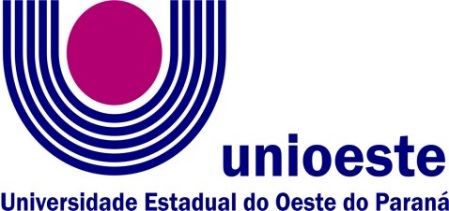 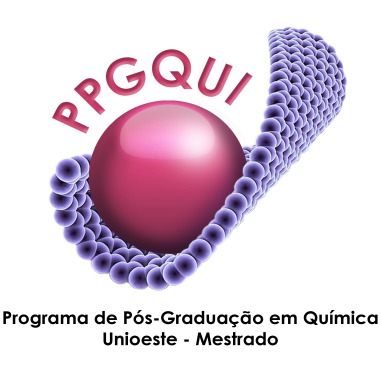 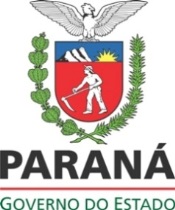 